Zatwierdził:  Stanisław Szczepański - Naczelnik Wydziału Komunikacji www.powiat-wolominski.pl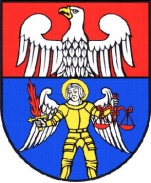 KARTA USŁUG NR: WKM-9WYDZIAŁ KOMUNIKACJI Starostwo Powiatowe w WołominieStrona: 1/3KARTA USŁUG NR: WKM-9WYDZIAŁ KOMUNIKACJI Starostwo Powiatowe w WołominieZałączniki: 1KARTA USŁUG NR: WKM-9WYDZIAŁ KOMUNIKACJI Starostwo Powiatowe w WołominieOstatnia aktualizacja: 30.06.2020 r.WPIS DO REJESTRU PRZEDSIĘBIORCÓW PROWADZĄCYCH OŚRODEK SZKOLENIA KIEROWCÓWWPIS DO REJESTRU PRZEDSIĘBIORCÓW PROWADZĄCYCH OŚRODEK SZKOLENIA KIEROWCÓWWPIS DO REJESTRU PRZEDSIĘBIORCÓW PROWADZĄCYCH OŚRODEK SZKOLENIA KIEROWCÓWPodstawa prawna:Ustawa z dnia 5 stycznia  2011 r. o kierujących pojazdami (tj. Dz. U. 2019, poz. 341 z późn. zm.);Rozporządzenie Ministra Infrastruktury i Budownictwa z dnia 04 marca 2016 r. w sprawie szkolenia osób ubiegających się o uprawnienia do kierowania pojazdami, instruktorów i wykładowców  (t.j. Dz. U.  2016, poz. 280 z późn. zm.);Ustawa z dnia 6 marca 2018 r. Prawo Przedsiębiorców (t.j. Dz. U. 2019, poz. 1292);Rozporządzenie Ministra Cyfryzacji z dnia 10 lipca 2019 r. w sprawie opłaty ewidencyjnej stanowiącej przychód Funduszu-Centralna Ewidencja Pojazdów i Kierowców (Dz. U. 2019, poz. 2546 z późn. zm.)Ustawa z dnia 16 listopada 2006 r. o opłacie skarbowej (tj. Dz. U. 2019, poz. 1000).Podstawa prawna:Ustawa z dnia 5 stycznia  2011 r. o kierujących pojazdami (tj. Dz. U. 2019, poz. 341 z późn. zm.);Rozporządzenie Ministra Infrastruktury i Budownictwa z dnia 04 marca 2016 r. w sprawie szkolenia osób ubiegających się o uprawnienia do kierowania pojazdami, instruktorów i wykładowców  (t.j. Dz. U.  2016, poz. 280 z późn. zm.);Ustawa z dnia 6 marca 2018 r. Prawo Przedsiębiorców (t.j. Dz. U. 2019, poz. 1292);Rozporządzenie Ministra Cyfryzacji z dnia 10 lipca 2019 r. w sprawie opłaty ewidencyjnej stanowiącej przychód Funduszu-Centralna Ewidencja Pojazdów i Kierowców (Dz. U. 2019, poz. 2546 z późn. zm.)Ustawa z dnia 16 listopada 2006 r. o opłacie skarbowej (tj. Dz. U. 2019, poz. 1000).Podstawa prawna:Ustawa z dnia 5 stycznia  2011 r. o kierujących pojazdami (tj. Dz. U. 2019, poz. 341 z późn. zm.);Rozporządzenie Ministra Infrastruktury i Budownictwa z dnia 04 marca 2016 r. w sprawie szkolenia osób ubiegających się o uprawnienia do kierowania pojazdami, instruktorów i wykładowców  (t.j. Dz. U.  2016, poz. 280 z późn. zm.);Ustawa z dnia 6 marca 2018 r. Prawo Przedsiębiorców (t.j. Dz. U. 2019, poz. 1292);Rozporządzenie Ministra Cyfryzacji z dnia 10 lipca 2019 r. w sprawie opłaty ewidencyjnej stanowiącej przychód Funduszu-Centralna Ewidencja Pojazdów i Kierowców (Dz. U. 2019, poz. 2546 z późn. zm.)Ustawa z dnia 16 listopada 2006 r. o opłacie skarbowej (tj. Dz. U. 2019, poz. 1000).Wykaz potrzebnych dokumentów: wniosek przedsiębiorcy (w załączniku)do wniosku przedsiębiorca jest obowiązany dołączyć oświadczenie o następującej treści:„Oświadczam, że:1) dane zawarte we wniosku o wpis do rejestru przedsiębiorców prowadzących ośrodek szkolenia kierowców są kompletne i zgodne z prawdą;2) znane mi są i spełniam warunki wykonywania działalności gospodarczej w zakresie prowadzenia ośrodka szkolenia kierowców, określone w ustawie z dnia 5 stycznia 2011 r. o kierujących pojazdami”.Oświadczenie powinno również zawierać:1) firmę przedsiębiorcy oraz oznaczenie jego adresu i siedziby albo miejsca zamieszkania;2) oznaczenie miejsca i datę złożenia wniosku;3) podpis osoby uprawnionej do reprezentowania przedsiębiorcy, z podaniem imienia nazwiska oraz pełnionej funkcji.Wykaz potrzebnych dokumentów: wniosek przedsiębiorcy (w załączniku)do wniosku przedsiębiorca jest obowiązany dołączyć oświadczenie o następującej treści:„Oświadczam, że:1) dane zawarte we wniosku o wpis do rejestru przedsiębiorców prowadzących ośrodek szkolenia kierowców są kompletne i zgodne z prawdą;2) znane mi są i spełniam warunki wykonywania działalności gospodarczej w zakresie prowadzenia ośrodka szkolenia kierowców, określone w ustawie z dnia 5 stycznia 2011 r. o kierujących pojazdami”.Oświadczenie powinno również zawierać:1) firmę przedsiębiorcy oraz oznaczenie jego adresu i siedziby albo miejsca zamieszkania;2) oznaczenie miejsca i datę złożenia wniosku;3) podpis osoby uprawnionej do reprezentowania przedsiębiorcy, z podaniem imienia nazwiska oraz pełnionej funkcji.Wykaz potrzebnych dokumentów: wniosek przedsiębiorcy (w załączniku)do wniosku przedsiębiorca jest obowiązany dołączyć oświadczenie o następującej treści:„Oświadczam, że:1) dane zawarte we wniosku o wpis do rejestru przedsiębiorców prowadzących ośrodek szkolenia kierowców są kompletne i zgodne z prawdą;2) znane mi są i spełniam warunki wykonywania działalności gospodarczej w zakresie prowadzenia ośrodka szkolenia kierowców, określone w ustawie z dnia 5 stycznia 2011 r. o kierujących pojazdami”.Oświadczenie powinno również zawierać:1) firmę przedsiębiorcy oraz oznaczenie jego adresu i siedziby albo miejsca zamieszkania;2) oznaczenie miejsca i datę złożenia wniosku;3) podpis osoby uprawnionej do reprezentowania przedsiębiorcy, z podaniem imienia nazwiska oraz pełnionej funkcji.Opłaty:od dokonania wpisu do rejestru lub rozszerzenia zakresu szkolenia – 500,00 złod wydania potwierdzenia spełniania dodatkowych wymagań – 500,00 złod zmiany pozostałych danych zawartych w zaświadczeniu potwierdzającym wpisanie do rejestru przedsiębiorców prowadzących ośrodek szkolenia kierowców – 17,00 zł opłata skarbowa,opłata w kasie Wydziału Komunikacji lub bezpośrednio na konto Starostwa Powiatowego               w Wołominie: Nr konta: 36 1020 1042 0000 8802 0016 6868 (w tytule przelewu należy wpisać odpowiednio: opłata za wpis do rejestru, za wydanie potwierdzenia spełniania dodatkowych wymagań  lub opłata skarbowa).Opłaty:od dokonania wpisu do rejestru lub rozszerzenia zakresu szkolenia – 500,00 złod wydania potwierdzenia spełniania dodatkowych wymagań – 500,00 złod zmiany pozostałych danych zawartych w zaświadczeniu potwierdzającym wpisanie do rejestru przedsiębiorców prowadzących ośrodek szkolenia kierowców – 17,00 zł opłata skarbowa,opłata w kasie Wydziału Komunikacji lub bezpośrednio na konto Starostwa Powiatowego               w Wołominie: Nr konta: 36 1020 1042 0000 8802 0016 6868 (w tytule przelewu należy wpisać odpowiednio: opłata za wpis do rejestru, za wydanie potwierdzenia spełniania dodatkowych wymagań  lub opłata skarbowa).Opłaty:od dokonania wpisu do rejestru lub rozszerzenia zakresu szkolenia – 500,00 złod wydania potwierdzenia spełniania dodatkowych wymagań – 500,00 złod zmiany pozostałych danych zawartych w zaświadczeniu potwierdzającym wpisanie do rejestru przedsiębiorców prowadzących ośrodek szkolenia kierowców – 17,00 zł opłata skarbowa,opłata w kasie Wydziału Komunikacji lub bezpośrednio na konto Starostwa Powiatowego               w Wołominie: Nr konta: 36 1020 1042 0000 8802 0016 6868 (w tytule przelewu należy wpisać odpowiednio: opłata za wpis do rejestru, za wydanie potwierdzenia spełniania dodatkowych wymagań  lub opłata skarbowa).Miejsce złożenia wniosku:Starostwo Powiatowe w Wołominie - kancelaria05-200 Wołomin, ul. Prądzyńskiego 3poniedziałek: 800 - 1700 , wtorek – czwartek: 800 – 1600, piątek: 800 - 1500Miejsce złożenia wniosku:Starostwo Powiatowe w Wołominie - kancelaria05-200 Wołomin, ul. Prądzyńskiego 3poniedziałek: 800 - 1700 , wtorek – czwartek: 800 – 1600, piątek: 800 - 1500Miejsce złożenia wniosku:Starostwo Powiatowe w Wołominie - kancelaria05-200 Wołomin, ul. Prądzyńskiego 3poniedziałek: 800 - 1700 , wtorek – czwartek: 800 – 1600, piątek: 800 - 1500Odpowiedzialny za załatwienie sprawy:Stanisław Szczepański – Naczelnik Wydziału KomunikacjiTel. 22 346 13 05Odpowiedzialny za załatwienie sprawy:Stanisław Szczepański – Naczelnik Wydziału KomunikacjiTel. 22 346 13 05Odpowiedzialny za załatwienie sprawy:Stanisław Szczepański – Naczelnik Wydziału KomunikacjiTel. 22 346 13 05Sprawy prowadzi i udziela szczegółowych informacji:Małgorzata Skibniewska – Zastępca Naczelnika Wydziału KomunikacjiTel. 22 346 13 1405-200 Wołomin ul. Kobyłkowska 1A, I piętro, pok. 15Sprawy prowadzi i udziela szczegółowych informacji:Małgorzata Skibniewska – Zastępca Naczelnika Wydziału KomunikacjiTel. 22 346 13 1405-200 Wołomin ul. Kobyłkowska 1A, I piętro, pok. 15Sprawy prowadzi i udziela szczegółowych informacji:Małgorzata Skibniewska – Zastępca Naczelnika Wydziału KomunikacjiTel. 22 346 13 1405-200 Wołomin ul. Kobyłkowska 1A, I piętro, pok. 15Godziny obsługi interesantów:  Wydział Komunikacji prowadzi obsługę interesanta w godz.:poniedziałek: 900-  1630, wtorek – piątek 800 - 1530Uwaga!Kasa jest czynna w godz.:Poniedziałek: 9.00 – 16.00wtorek – czwartek: 8.00 – 15.00piątek: 8.00 – 14.00Godziny obsługi interesantów:  Wydział Komunikacji prowadzi obsługę interesanta w godz.:poniedziałek: 900-  1630, wtorek – piątek 800 - 1530Uwaga!Kasa jest czynna w godz.:Poniedziałek: 9.00 – 16.00wtorek – czwartek: 8.00 – 15.00piątek: 8.00 – 14.00Godziny obsługi interesantów:  Wydział Komunikacji prowadzi obsługę interesanta w godz.:poniedziałek: 900-  1630, wtorek – piątek 800 - 1530Uwaga!Kasa jest czynna w godz.:Poniedziałek: 9.00 – 16.00wtorek – czwartek: 8.00 – 15.00piątek: 8.00 – 14.00Przewidywany termin załatwienia sprawy: 7 dni od dnia wpływu wniosku o wpis do rejestru wraz z oświadczeniem o spełnianiu warunków.30 dni od dnia wpływu wniosku o wydanie potwierdzenia o spełnianiu dodatkowych warunków.Przewidywany termin załatwienia sprawy: 7 dni od dnia wpływu wniosku o wpis do rejestru wraz z oświadczeniem o spełnianiu warunków.30 dni od dnia wpływu wniosku o wydanie potwierdzenia o spełnianiu dodatkowych warunków.Przewidywany termin załatwienia sprawy: 7 dni od dnia wpływu wniosku o wpis do rejestru wraz z oświadczeniem o spełnianiu warunków.30 dni od dnia wpływu wniosku o wydanie potwierdzenia o spełnianiu dodatkowych warunków.Tryb odwoławczy:Nie przysługujeTryb odwoławczy:Nie przysługujeTryb odwoławczy:Nie przysługujeDodatkowe informacje:1. Działalność gospodarcza w zakresie prowadzenia ośrodka szkolenia kierowców jest działalnością regulowaną w rozumieniu przepisów ustawy z dnia 6 marca 2018 r. Prawo Przedsiębiorców (t.j. Dz. U. 2019, poz. 1292) i wymaga uzyskania wpisu do rejestru przedsiębiorców prowadzących ośrodek szkolenia kierowców.2. Ośrodek szkolenia kierowców może prowadzić przedsiębiorca, który:posiada infrastrukturę odpowiednią do zakresu prowadzonego szkolenia:salę wykładową,pomieszczenie biurowe,plac manewrowy,pojazd przeznaczony do nauki jazdy;zatrudnia w ośrodku szkolenia kierowców co najmniej jednego instruktora posiadającego uprawnienia oraz udokumentowaną 3-letnią praktykę w szkoleniu kandydatów na kierowców pozwalającą na prowadzenie szkolenia w zakresie uzyskiwania uprawnienia do kierowania pojazdami silnikowymi kategorii prawa jazdy określonej we wniosku lub sam jest instruktorem spełniającym te wymagania;posiada w ośrodku szkolenia kierowców zbiory przepisów ruchu drogowego oraz pomoce dydaktyczne właściwe ze względu na rodzaj prowadzonego szkolenia;nie był prawomocnie skazany za przestępstwo popełnione w celu osiągnięcia korzyści majątkowej lub przestępstwo przeciwko wiarygodności dokumentów – dotyczy to osoby fizycznej lub członków organów osoby prawnej.3. Zaświadczenie o niekaralności można uzyskać po złożeniu pisemnego zapytania:- w Sądzie Rejonowym w Wołominie, ul. Prądzyńskiego 3 ADodatkowe informacje:1. Działalność gospodarcza w zakresie prowadzenia ośrodka szkolenia kierowców jest działalnością regulowaną w rozumieniu przepisów ustawy z dnia 6 marca 2018 r. Prawo Przedsiębiorców (t.j. Dz. U. 2019, poz. 1292) i wymaga uzyskania wpisu do rejestru przedsiębiorców prowadzących ośrodek szkolenia kierowców.2. Ośrodek szkolenia kierowców może prowadzić przedsiębiorca, który:posiada infrastrukturę odpowiednią do zakresu prowadzonego szkolenia:salę wykładową,pomieszczenie biurowe,plac manewrowy,pojazd przeznaczony do nauki jazdy;zatrudnia w ośrodku szkolenia kierowców co najmniej jednego instruktora posiadającego uprawnienia oraz udokumentowaną 3-letnią praktykę w szkoleniu kandydatów na kierowców pozwalającą na prowadzenie szkolenia w zakresie uzyskiwania uprawnienia do kierowania pojazdami silnikowymi kategorii prawa jazdy określonej we wniosku lub sam jest instruktorem spełniającym te wymagania;posiada w ośrodku szkolenia kierowców zbiory przepisów ruchu drogowego oraz pomoce dydaktyczne właściwe ze względu na rodzaj prowadzonego szkolenia;nie był prawomocnie skazany za przestępstwo popełnione w celu osiągnięcia korzyści majątkowej lub przestępstwo przeciwko wiarygodności dokumentów – dotyczy to osoby fizycznej lub członków organów osoby prawnej.3. Zaświadczenie o niekaralności można uzyskać po złożeniu pisemnego zapytania:- w Sądzie Rejonowym w Wołominie, ul. Prądzyńskiego 3 ADodatkowe informacje:1. Działalność gospodarcza w zakresie prowadzenia ośrodka szkolenia kierowców jest działalnością regulowaną w rozumieniu przepisów ustawy z dnia 6 marca 2018 r. Prawo Przedsiębiorców (t.j. Dz. U. 2019, poz. 1292) i wymaga uzyskania wpisu do rejestru przedsiębiorców prowadzących ośrodek szkolenia kierowców.2. Ośrodek szkolenia kierowców może prowadzić przedsiębiorca, który:posiada infrastrukturę odpowiednią do zakresu prowadzonego szkolenia:salę wykładową,pomieszczenie biurowe,plac manewrowy,pojazd przeznaczony do nauki jazdy;zatrudnia w ośrodku szkolenia kierowców co najmniej jednego instruktora posiadającego uprawnienia oraz udokumentowaną 3-letnią praktykę w szkoleniu kandydatów na kierowców pozwalającą na prowadzenie szkolenia w zakresie uzyskiwania uprawnienia do kierowania pojazdami silnikowymi kategorii prawa jazdy określonej we wniosku lub sam jest instruktorem spełniającym te wymagania;posiada w ośrodku szkolenia kierowców zbiory przepisów ruchu drogowego oraz pomoce dydaktyczne właściwe ze względu na rodzaj prowadzonego szkolenia;nie był prawomocnie skazany za przestępstwo popełnione w celu osiągnięcia korzyści majątkowej lub przestępstwo przeciwko wiarygodności dokumentów – dotyczy to osoby fizycznej lub członków organów osoby prawnej.3. Zaświadczenie o niekaralności można uzyskać po złożeniu pisemnego zapytania:- w Sądzie Rejonowym w Wołominie, ul. Prądzyńskiego 3 APrzedsiębiorca prowadzący ośrodek szkolenia kierowców może wystąpić do starosty z wnioskiem (w załączeniku) o wydanie poświadczenia potwierdzającego spełnianie dodatkowych wymagań w zakresie prawa jazdy kategorii A, B, C lub D, jeżeli: 1. prowadzi działalność gospodarczą w zakresie prowadzenia ośrodka szkolenia kierowców co najmniej od 5 lat; 2. posiada: a) odpowiednie warunki lokalowe, w tym co najmniej: – lokal biurowy, który umożliwia przyjmowanie interesantów, przechowywanie dokumentacji związanej ze      szkoleniem oraz jest wyposażony w sprzęt i urządzenia biurowe, – salę wykładową, która jest wyposażona w sprzęt i urządzenia umożliwiające prowadzenie zajęć, – plac manewrowy, który powinien być zabezpieczony przed dostępem osób postronnych, w szczególności ogrodzony oraz umożliwiać wykonanie wszystkich zadań wynikających z programu szkolenia, b) pojazdy szkoleniowe w zakresie prawa jazdy kategorii objętej poświadczeniem potwierdzającym spełnianie dodatkowych wymagań w zakresie prawa jazdy kategorii A, B, C lub D, przy czym: – co najmniej jeden pojazd w zakresie danej kategorii prawa jazdy jest własnością tego przedsiębiorcy lub przedmiotem umowy leasingu, – pojazd w zakresie prawa jazdy kategorii A i B jest nie starszy niż 5 lat, w zakresie prawa jazdy kategorii C jest nie starszy niż 7 lat, a w zakresie prawa jazdy kategorii D jest nie starszy niż 12 lat, c) pomoce i środki dydaktyczne zapewniające prowadzenie szkolenia zgodnie z obowiązującym programem szkolenia w zakresie:– uzyskiwania uprawnień do kierowania pojazdami w zakresie prawa jazdy kategorii objętej poświadczeniem potwierdzającym spełnianie dodatkowych wymagań, – uzyskiwania uprawnień instruktorów, – szkolenia osób ubiegających się o kartę rowerową; 3. zatrudnia wykwalifikowaną kadrę dydaktyczną, w tym: a) dwóch instruktorów posiadających uprawnienia do prowadzenia szkolenia w zakresie prawa jazdy kategorii B lub C od co najmniej 5 lat, b) jednego instruktora posiadającego uprawnienia do prowadzenia szkolenia w zakresie prawa jazdy kategorii objętej poświadczeniem potwierdzającym spełnianie dodatkowych wymagań oraz c) osobę posiadającą przygotowanie pedagogiczne zgodnie z przepisami wydanymi na podstawie ustawy z dnia 26 stycznia 1982 r. – Karta Nauczyciela (t.j. Dz. U. z 2018 r. poz. 967) oraz 4. posiada akredytację kuratora oświaty, o której mowa w art. 118 ustawy z dnia 14 grudnia 2016 r. – Prawo oświatowe (t.j. Dz. U. z 2019 r. poz. 1148). Do wniosku przedsiębiorca załącza kopie dokumentów potwierdzających spełnienie ww. wymagań.Ponadto, aby uzyskać ww. poświadczenie należy spełnić dodatkowe wymagania w zakresie określonym w § 4 rozporządzenia w sprawie szkolenia osób ubiegających się o uprawnienia do kierowania pojazdami, instruktorów i wykładowców.Przedsiębiorca prowadzący ośrodek szkolenia kierowców może wystąpić do starosty z wnioskiem (w załączeniku) o wydanie poświadczenia potwierdzającego spełnianie dodatkowych wymagań w zakresie prawa jazdy kategorii A, B, C lub D, jeżeli: 1. prowadzi działalność gospodarczą w zakresie prowadzenia ośrodka szkolenia kierowców co najmniej od 5 lat; 2. posiada: a) odpowiednie warunki lokalowe, w tym co najmniej: – lokal biurowy, który umożliwia przyjmowanie interesantów, przechowywanie dokumentacji związanej ze      szkoleniem oraz jest wyposażony w sprzęt i urządzenia biurowe, – salę wykładową, która jest wyposażona w sprzęt i urządzenia umożliwiające prowadzenie zajęć, – plac manewrowy, który powinien być zabezpieczony przed dostępem osób postronnych, w szczególności ogrodzony oraz umożliwiać wykonanie wszystkich zadań wynikających z programu szkolenia, b) pojazdy szkoleniowe w zakresie prawa jazdy kategorii objętej poświadczeniem potwierdzającym spełnianie dodatkowych wymagań w zakresie prawa jazdy kategorii A, B, C lub D, przy czym: – co najmniej jeden pojazd w zakresie danej kategorii prawa jazdy jest własnością tego przedsiębiorcy lub przedmiotem umowy leasingu, – pojazd w zakresie prawa jazdy kategorii A i B jest nie starszy niż 5 lat, w zakresie prawa jazdy kategorii C jest nie starszy niż 7 lat, a w zakresie prawa jazdy kategorii D jest nie starszy niż 12 lat, c) pomoce i środki dydaktyczne zapewniające prowadzenie szkolenia zgodnie z obowiązującym programem szkolenia w zakresie:– uzyskiwania uprawnień do kierowania pojazdami w zakresie prawa jazdy kategorii objętej poświadczeniem potwierdzającym spełnianie dodatkowych wymagań, – uzyskiwania uprawnień instruktorów, – szkolenia osób ubiegających się o kartę rowerową; 3. zatrudnia wykwalifikowaną kadrę dydaktyczną, w tym: a) dwóch instruktorów posiadających uprawnienia do prowadzenia szkolenia w zakresie prawa jazdy kategorii B lub C od co najmniej 5 lat, b) jednego instruktora posiadającego uprawnienia do prowadzenia szkolenia w zakresie prawa jazdy kategorii objętej poświadczeniem potwierdzającym spełnianie dodatkowych wymagań oraz c) osobę posiadającą przygotowanie pedagogiczne zgodnie z przepisami wydanymi na podstawie ustawy z dnia 26 stycznia 1982 r. – Karta Nauczyciela (t.j. Dz. U. z 2018 r. poz. 967) oraz 4. posiada akredytację kuratora oświaty, o której mowa w art. 118 ustawy z dnia 14 grudnia 2016 r. – Prawo oświatowe (t.j. Dz. U. z 2019 r. poz. 1148). Do wniosku przedsiębiorca załącza kopie dokumentów potwierdzających spełnienie ww. wymagań.Ponadto, aby uzyskać ww. poświadczenie należy spełnić dodatkowe wymagania w zakresie określonym w § 4 rozporządzenia w sprawie szkolenia osób ubiegających się o uprawnienia do kierowania pojazdami, instruktorów i wykładowców.Przedsiębiorca prowadzący ośrodek szkolenia kierowców może wystąpić do starosty z wnioskiem (w załączeniku) o wydanie poświadczenia potwierdzającego spełnianie dodatkowych wymagań w zakresie prawa jazdy kategorii A, B, C lub D, jeżeli: 1. prowadzi działalność gospodarczą w zakresie prowadzenia ośrodka szkolenia kierowców co najmniej od 5 lat; 2. posiada: a) odpowiednie warunki lokalowe, w tym co najmniej: – lokal biurowy, który umożliwia przyjmowanie interesantów, przechowywanie dokumentacji związanej ze      szkoleniem oraz jest wyposażony w sprzęt i urządzenia biurowe, – salę wykładową, która jest wyposażona w sprzęt i urządzenia umożliwiające prowadzenie zajęć, – plac manewrowy, który powinien być zabezpieczony przed dostępem osób postronnych, w szczególności ogrodzony oraz umożliwiać wykonanie wszystkich zadań wynikających z programu szkolenia, b) pojazdy szkoleniowe w zakresie prawa jazdy kategorii objętej poświadczeniem potwierdzającym spełnianie dodatkowych wymagań w zakresie prawa jazdy kategorii A, B, C lub D, przy czym: – co najmniej jeden pojazd w zakresie danej kategorii prawa jazdy jest własnością tego przedsiębiorcy lub przedmiotem umowy leasingu, – pojazd w zakresie prawa jazdy kategorii A i B jest nie starszy niż 5 lat, w zakresie prawa jazdy kategorii C jest nie starszy niż 7 lat, a w zakresie prawa jazdy kategorii D jest nie starszy niż 12 lat, c) pomoce i środki dydaktyczne zapewniające prowadzenie szkolenia zgodnie z obowiązującym programem szkolenia w zakresie:– uzyskiwania uprawnień do kierowania pojazdami w zakresie prawa jazdy kategorii objętej poświadczeniem potwierdzającym spełnianie dodatkowych wymagań, – uzyskiwania uprawnień instruktorów, – szkolenia osób ubiegających się o kartę rowerową; 3. zatrudnia wykwalifikowaną kadrę dydaktyczną, w tym: a) dwóch instruktorów posiadających uprawnienia do prowadzenia szkolenia w zakresie prawa jazdy kategorii B lub C od co najmniej 5 lat, b) jednego instruktora posiadającego uprawnienia do prowadzenia szkolenia w zakresie prawa jazdy kategorii objętej poświadczeniem potwierdzającym spełnianie dodatkowych wymagań oraz c) osobę posiadającą przygotowanie pedagogiczne zgodnie z przepisami wydanymi na podstawie ustawy z dnia 26 stycznia 1982 r. – Karta Nauczyciela (t.j. Dz. U. z 2018 r. poz. 967) oraz 4. posiada akredytację kuratora oświaty, o której mowa w art. 118 ustawy z dnia 14 grudnia 2016 r. – Prawo oświatowe (t.j. Dz. U. z 2019 r. poz. 1148). Do wniosku przedsiębiorca załącza kopie dokumentów potwierdzających spełnienie ww. wymagań.Ponadto, aby uzyskać ww. poświadczenie należy spełnić dodatkowe wymagania w zakresie określonym w § 4 rozporządzenia w sprawie szkolenia osób ubiegających się o uprawnienia do kierowania pojazdami, instruktorów i wykładowców.